ГОСУДАРСТВЕННОЕ ПРОФЕССИОНАЛЬНОЕ ОБРАЗОВАТЕЛЬНОЕ                         УЧРЕЖДЕНИЕ ЯРОСЛАВСКОЙ ОБЛАСТИ  ПОШЕХОНСКИЙ АГРАРНО-ПОЛИТЕХНИЧЕСКИЙ КОЛЛЕДЖ                                                                         Утверждаю:                                                                                                                               Заместитель директора по учебной работе:                                                                                                                                                                                                                                                                                                                                                                                 Новикова Е. П.                                                                                                                                     Воспитание творчества студентов колледжа                                через проведение КВН     Методическая разработкаБирюковой Марины Валентиновны  воспитателя общежития студентов колледжа  2019СОДЕРЖАНИЕСтр.Введение…...………………………………………………………………………3ГЛАВА 1 Воспитание творчества студентов колледжа    1.1 Что такое творчество?..........................…...………………...………………...51.2 Творческая личность ……………………...………………………………….71.3 Что такое КВН?...............................................................………...……………9ГЛАВА 2 Сценарии мероприятий КВН2.1 Осенний КВН ……….……………………………………………………….102.2 Рыцарский турнир …………..………………………………………………17Заключение …...………………………………………………………………….24Список литературы …….………………………………………………………..26Приложение …..………………………………………………………………….27ВВЕДЕНИЕ          Организуя воспитательную работу со студентами, необходимо уделять особое внимание творческому развитию, особенно на старших курсах, где воспитательная работа несколько ослабевает, так как все силы брошены на воспитание вновь поступивших студентов-первокурсников.     Сегодня достаточно четко выражена потребность в специалистах, обладающих высоким творческим потенциалом, умением системно ставить и решать различные задачи. Творчество как важнейший механизм приспособления в более широком плане можно рассматривать не только как профессиональную характеристику, но и как необходимое личное качество, позволяющее человеку адаптироваться в быстро меняющихся социальных условиях и ориентироваться во все более расширяющемся информационном поле. Формирование такого качества требует системного подхода и может успешно реализовываться на всех ступенях образования с учетом возрастных и индивидуальных особенностей личности.Вид мероприятия, как КВН, приуроченный ко дню первокурсника, проводится для студентов колледжа и охватывает несколько аспектов: развивающий, обучающий и воспитывающий.Развивающий аспект игры связан с развитием у студентов фантазии и воображения, как специфических форм познания действительности.В обучающем аспекте игра может, наряду с профессиональными знаниями, умениями и навыками, вырабатывать знания о способах коллективных обсуждений, приемах и формах межличностного и межгруппового общения в процессе поиска путей решения задач различного класса.В воспитывающем аспекте игра формирует коллективистские качества личности (уважение к мнению товарищей, стремление поддержать, прийти на выручку, преодоление психологических барьеров публичного выступления).Развивающий, обучающий и воспитывающий эффекты игровых форм в организации учебно-воспитательного процесса обеспечивается за счет создания условий для свободного выражения студентом своих интеллектуальных, нравственно-волевых и эмоциональных качеств.Целью проведения КВНа является: развитие у студентов фантазии и воображения; приобрести опыт межличностного и межгруппового общения в процессе поиска путей решения задач различного класса; формирование коллективистских качеств личности; заинтересовать студентов исследовательской деятельностью [1].В нашем колледже уже появилась традиция: проводить КВН на день первокурсника. В прошлом учебном году он назывался «Осенний КВН», а в этом учебном году - «Рыцарский турнир». В данной работе представлен сценарий этих мероприятий.Данная методическая разработка может быть использована воспитателями колледжа, заинтересованными применением различных форм и методов проведения КВН во внеурочное время, а также классными руководителями старших классов общеобразовательных школ. ГЛАВА 1 ВОСПИТАНИЕ ТВОРЧЕСТВА СТУДЕНТОВ КОЛЛЕДЖА    1.1 ЧТО ТАКОЕ ТВОРЧЕСТВО?      Творчество — это процесс создания чего-то нового, ранее не встречавшегося в мире. Речь идет не только о произведениях искусства либо архитектурных шедеврах. Это однозначно творчество, но определение данного понятия намного шире. Ведь даже пара написанных строчек в блоге школьницы уже является чем-то новым для этого мира. Творчество можно рассматривать как в глобальном плане, так и на бытовом уровне. Бывают следующие виды творчества: -художественное – визуализирует внутренние переживания человека; -декоративно-прикладное – преображает окружающий мир; -музыкальное – позволяет чувствовать ритм и воспроизводить красивые звуки; -научно-техническое – совершает научные открытия и неожиданные изобретения; -философское – сопутствует поискам мыслителей и мудрецов; -социальное – совершенствует правовые, культурные и прочие взаимоотношения в обществе; -предпринимательское – помогает в успешном развитии бизнеса; -духовное – дает идеологические основы общества; -повседневно-бытовое – увеличивает способности человека приспосабливаться к возникающим обстоятельствам; -спортивно-игровое – связано с нестандартным выполнением необходимых тактико-технических элементов. Есть похожее понятие креативности. Многие считают ее и творчество синонимами. Поскольку эти два слова существуют в русском языке, то правильнее было бы выделить каждому из них свою экологическую нишу. Пытаясь разделить креативность и творчество, определение последнего звучит, как процесс создания чего-то нового. А креативность – это способность человека создавать новое. В первом случае, мы говорим о действии, во втором – о свойстве. Можно встретить и такую классификацию, где творчество – это более широкое понятие, а креативность рассматривается в качестве направленного творчества, то есть в ответ на определенную потребность. Например, если девушку бросил молодой человек, и она, рыдая в подушку, пишет стихи – это и будет акт творчества. Если же креативщику рекламного агентства поручат придумать новую зубную щетку, то слезы и стихи ему не пригодятся. Это должен быть готовый продукт, в чем и поможет креативность [2].1.2 ТВОРЧЕСКАЯ ЛИЧНОСТЬ   Творческая личность – это человек-творец, создающий что-то новое. Причем под «новым» подразумевается не только созидание, но и разрушение, ведь творческий труд порой связан с уничтожением имеющихся форм. Например, игра в боулинг, когда спортсмен при помощи шара должен разрушить выстроенные кегли, но сам подход к игре может быть очень даже творческим. Задатки к определенным видам деятельности возникают еще на этапе эмбрионального развития человека, но непосредственно творческие способности появляются уже после рождения. Желательно обеспечить ребенку гармоничное развитие, в том числе и творческий труд. Рисование, танцы, декоративно-прикладное искусство и т. п. Чем многограннее будет развиваться человек, тем ему проще будет адаптироваться во взрослой жизни. Творчество в психологии занимает особое место, ведь благодаря ему можно исправлять целый ряд психосоматических расстройств. Существует даже такое направление, как арт-терапия – применение элементов творчества в лечебных целях.   Признаки творческого человека: -возможность видеть больше, чем другие; -стремление к прекрасному; -свободное выражение своих эмоций и чувств; -умение фантазировать; -склонность к риску и необдуманным поступкам; -трепетное отношение к своим произведениям; -следование за своей мечтой. Творческая личность не поставит материальные блага выше своих фантазий и целей. Многие авторы тратят годы жизни на создание своих произведений, даже не понимая, в конечном счете, смогут ли на них заработать. Психология творчества скорее основана на удовлетворенности результатом либо самим творческим процессом, чем на возможности разбогатеть.  Важным свойством, определяющим творчество, является умение видеть то, что скрыто от других людей. Ведь для того, чтобы создать новое, надо это представить, увидеть в своих фантазиях. Одни смотрят на небо и видят облака, а другие – белогривых лошадок. Все слышат шум мотора, а кто-то распознает в нем начало своей новой музыкальной композиции. Умение и желание фантазировать определяет творчество во всех его видах и проявлениях. Прежде, чем мастер создаст очередную скульптуру, она должна возникнуть в его голове. И даже новый оригинальный борцовский прием, зачастую, проводится мысленно, а уже потом выполняется и на ковре.   Творческие задатки можно усиливать и развивать:1)следует понять свои умения и интересы;2)больше упражняться в этой деятельности (например, глупо ходить на танцы, если хочется научиться рисовать или наоборот); 3)никогда не останавливаться на достигнутом и все время совершенствоваться; 4)окружать себя такими же увлеченными людьми; 5)верить в свои силы и свой талант.   Творчество помогает людям лучше реализоваться, эффективнее справляться с ежедневными заданиями и отличаться от других. Творческая личность всегда добьется успеха, какой бы род деятельности она не выбрала. Именно поэтому стоит всегда развивать свои творческие способности, не пренебрегая ними в пользу других жизненных приоритетов. Человек должен развиваться гармонично и творчество – важная часть этого процесса.Творчество – это естественное состояние человека, именно в процессе творения он раскрывается как в личностном, так и в профессиональном плане, что делает его жизнь яркой, насыщенной, позволяющей жить с полной отдачей, выходить за рамки общепринятых парадигм. И задача образования – воспитать и развить творческие способности у студентов, помочь им разбудить тот потенциал немереных сил, который сделает их счастливыми, востребованными людьми.1.3 ЧТО ТАКОЕ КВН? В википедии в интернет-сетях КВН («Клуб весёлых и нахо́дчивых») — телевизионные юмористические игры, в которых команды различных коллективов (учебных заведений, вузов, предприятий, городов и так далее) соревнуются в юмористических ответах на заданные вопросы, импровизациях на заданные темы, разыгрывании заранее заготовленных сцен и тому подобного. Из других источников известны правила проведения КВН: две или более команд соревнуются в одном или более конкурсах, тема и жанр которых могут заранее определяться организаторами, а жюри потом определяет, кто из них оказался лучше.   КВН — это соревнование в остроумии. Это определение подходит для тех, кто собирается только поболеть в зале или у телевизора, поскольку оно дает критерий субъективной оценки выступлений. Ну а для тех, кто собирается играть, КВН — это соревнование в собственном остроумии, инсценировка старых анекдотов, юмористических полотен из бескрайних просторах Интернета, или даже сочинение собственных выступлений путем перекомпоновки шуток других команд.      КВН сегодняшний — это   самостоятельный жанр сценического искусства, имеющий свои довольно характерные законы.  ГЛАВА 2 СЦЕНАРИИ МЕРОПРИЯТИЙ КВН2.1 ОСЕННИЙ КВНПредварительно студентам были выданы листки-задания, на которых описывались требования к подготовке КВНа:- выбрать команду участников – 7 человек;-  придумать название команды, эмблему и девиз;- рассказать старую сказку, на новый лад.План проведения мероприятия- Представление команд- Конкурс «Газетчики»- Конкурс – разминка - Конкурс «Старая сказка на новый лад»- Конкурс капитанов- Подведение итогов- НаграждениеОснащение актового залаНа заднем плане сцены цветными буквами название мероприятия: «Осенний КВН»На стенах развешены плакаты и стенгазеты, посвященные КВНу.На сцене микрофоны.Сценарий «Осенний КВН», посвященный дню первокурсникаВедущий Добрый вечер, дорогие друзья! Сегодня последний день осени, на улице холодно, а у нас с вами в этом зале тепло, светло и весело. А все, потому что мы начинаем КВН!(Звучит короткая отбивка – первые аккорды песни «Мы начинаем КВН»)Ведущий Осень собрала всех нас в стенах зала родного коллежа. Друзья, начинаем мы «КВН» с песни «Осень».  Исполняет Савельев АндрейВедущий Сегодня на старт «Осеннего марафона» вышли следующие участники:……… и я приглашаю на сцену команды участников (выходят команды)Ведущий Для начала, мы представим наше многоуважаемое жюри, которое будет оценивать сегодняшний конкурс по 5 бальной системе:Директор колледжа- Обаятельная, строгая, но справедлива Викторович Ольга Николаевна;Социальный педагог- мама кормилица Белякова Наталья Александровна;Педагоги: наши уважаемые, справедливые и, конечно, позитивныеЕмельянов Сергей Васильевич,Орлов Николай Александрович,Новикова Елена Павловна,Круду Татьяна БорисовнаСтаршая дежурная по общежитию- наш босс, так называют её ребята, Чуркина Лариса Анатольевна.Счетную комиссию представляет: Студентка 3 курса Тулякова Алена и студентка 1 курса Дядина Алина Звукорежиссер – Зиновьев ДмитрийЧто ж, все формальности соблюдены, осталось пожелать командам удачи, и проводить их на старт нашего осеннего марафона. 1.Объявляется Конкурс на лучшую визитную карточку  Мы попросили наши команды подготовить визитную карточку, которая может быть представлена в необычной форме. Каждая команда имеет свое название девиз и эмблему. Сейчас мы попросим команды за 5 минут представить себя. И именно так, «На старт! Внимание! Марш!» и первой в конкурсе визитная карточка стартует команда КВН_____________________ Встречаем!Пока жюри оценивает визитную карточку, а наши команды готовятся к следующему конкурсу: мы поиграем «Толстощекий губошлеп». Необходим кулек сосательных конфет (типа "Барбарисок"). Выбираются 2 человека. Они начинают по очереди брать из кулька (в руках у ведущего) по конфете, класть ее в рот (глотать не разрешается), и после каждой конфеты громко и внятно произносить, глядя сопернику в глаза: "Толстощекий губошлеп". Кто больше запихает в рот конфет и при этом скажет "волшебную фразу", тот и победит.  Жюри оценивает конкурс. 2. Газетчики	Материальное обеспечение. Наборы газетных заголовков, бумага, клей, ножницы.Правила. Игроки каждой команды получают конверт с заголовками, вырезанными из разных газет, бумагу, ножницы и клеящий карандаш. Ваша задача — за 5 мин составить короткий рассказ из газетных фраз. Можно добавлять слова-связки и разрезать заголовки на несколько частей. Жюри оценивает самый связный, остроумный, ну и конечно смешной рассказ, который получился у наших участников.  Пока ребята готовятся, мы спросим жюри, а в частности у_________, почему Вы поставили такой балл за 1 конкурс команде?  Оценки жюри.3.Конкурс – разминкаКоманды приглашаются на сцену, я буду задавать по одному вопросу, через 30 секунд команда должна дать ответ. Целью разминки для жюри является проверка импровизационных способностей, остроумия команд  1. Почему у нас финансы поют романсы?2. Кто опасней всех на свете?4. Аппетит приходит во время еды, а ум……5. Зачем вы девушки красивых любите?6. Где жизнь всегда висит на волоске?Ответ: В электрической лампочке 7.Сколько секретов у женщин?8. Кто такой настоящий полковник?9. Как вы считаете, что такое маршрутизатор?10. Что кидают в кастрюлю перед тем, как варят еду?Ответ: Взгляд: смотрят, чистая ли кастрюля.Пока счетная комиссия подсчитывает результат мы проведем ВИКТОРИНУ "САМЫЙ, САМАЯ, САМОЕ..." Самая «солнечная» геометрическая фигура? (Луч.) Самый большой медведь? (Белый медведь.) Самый большой хищный зверь? (Белый медведь.) Самый зубастый столовый прибор? (Вилка.) Самая походная сумка? (Рюкзак.) Самая плавательная обувь? (Ласты) Самый острый каблук? (Шпилька.) Самый небесный цвет? (Голубой) Самый детский театр? (Кукольный театр.) Самый зубастый балет? («Щелкунчик») Самый геометрический головной убор? (Цилиндр, треуголка.) Самый посудный головной убор? (Котелок) Самый плачущий персонаж древнерусской литературы? (Ярославна. Плач Ярославны.) Самое детское плавательное средство? (Надувной круг.) Самое крупное спортивное мероприятие? (Олимпиада.) Самое древнее лекарство? (Касторка.) Самый мирный итог поединка? (Ничья.) Молодцы!!!!  А теперь…. слушаем жюри  и счетную комиссию.3. Все люди слушали, читали, смотрели сказки. Давайте посмотрим, как это получилось у наших участников. В этом конкурсе проявляются и оцениваются актерские способности членов команды, постановка, юмор.ДОМАШНЕЕ ЗАДАНИЕ Конкурс «Старая сказка на новый лад» (просмотр домашнего задания)Оценки жюри.4.Капитаны, как обычно, покидают корабль последними. Начинаем последний конкурс, в котором оценивается, находчивость, юмор и остроумие.  1.Внимание! Конкурс "Пока сам себя не похвалишь..." Каждый капитан, несмотря на свою скромность, восхваляет свои достоинства в любой форме.2.Ваша задача: как можно быстрее без подготовки ответить на вопросы. Чем быстрее и остроумнее ответите, тем выше баллы. - Тот, об ковер которого лучше ноги не вытирать. (Директор)- Главный хранитель времени, тайны, кто и во сколько пришел. (Вахтер)- Кафе «Голубой дымок». (Туалет)- Самый тертый калач в колледже. (Выпускник)- Висящее на стене, лежащее у вахтера на столе говорящее о времени и месте отсидки. (Расписание)- Лицо, главное после директора. (Уборщица)- Любимая всеми, включая даже взрослых, одежда весьма потрепанного вида. (Джинсы)- Красная цена знаний большинства учеников по большинству предметов. (Двойка)- Расслабуха. (Перемена)- То, на что у каждого порядочного ученика найдется тысяча и одна причина. (Прогул, опоздание)- Ее все взрослые призывают бросить, хотя часто сами достают при удобном случае. (Сигарета)3.конкурс — это «перевертыши» известных фильмов. Сейчас я объясню, что это такое. Перевертыш «Василий Иванович остается на работе» представляет собой перевернутое название фильма «Иван Васильевич меняет профессию». Каждому из вас достается по 1 «перевертышу»грустные девчонки -(«Веселые ребята»); холодные ноги -(«Горячие головы»); не бойся велосипеда- («Берегись автомобиля»); в симфоническом оркестре не только мальчики -(«В джазе только девушки»). Спасибо капитанам команд!  вопрос к жюри: какой фильм обозначает перевертыш «ласковый кактус» («Дикая орхидея»).4.Осень пригласила нас сюда, чтобы подарить всем свои последние, чудесные мгновения и, конечно же, по-осеннему задумчивое и в то же время радостное настроение. Ведь действительно, осень – это не только пора грусти и печали, это еще и пора радости. И мы не будем ждать, пока нас кто-то развеселит правда, друзья? И так…. Что модно этой осенью? Что защитит вас в осенний прохладный денёк, как поменять свой гардероб? Покажут и расскажут нам об этом капитаны. Каждый капитан должен представить модель, которую он оденет в то, что дадут ему болельщики из зала. На конкурс дается 4 мин. 1 мин.- для сбора одежды, 2 мин- для выбора и одевания модели, 4 мин.- для демонстрации модели в любой шутливой форме- стихами, прозой, песней.Жюри оценит удобство, практичность, а также юмор и находчивость. Пока Уважаемое жюри, подводит итоги, мы с вами опять поиграемЖИЛИ У БАБУСИ ДВА ВЕСЁЛЫХ ГУСЯ Этот конкурс добавит вашей команде 1 балл. Вызываю 3х добровольцев- болельщиков команд и предлагаю каждому по очереди спеть песенку в стиле реп. Жили у бабуси два веселых гуся – Один серый, другой белый, два веселых гуся. ЗаключениеЛюдям свойственно соревноваться. Соревнуемся мы в разных ситуациях:например – кто быстрее дозвонится на радио, чтобы дать верный ответ на вопрос диджея; кто съест больше бутербродов; кто дальше плюнет и так далее. В общем соревнование – неотъемлемая часть нашей с вами жизни. Это двигатель цивилизации, условие развития личности, чтобы в следующий раз сказать себе и другим: «Я не хуже!»Мы надеемся, что сегодняшний КВН не только развеселил вас, но и позволил посмотреть на привычные вещи непривычно, заставил фантазировать, изобретать, преодолевать стереотипы. И я приглашаю на сцену команды.Наше жюри за это время уже подвело свои итоги, и мы ждем результатов и награждения.Мы благодарим эту осень, что она собрала нас всех в этом зале. Впереди зима, весна, лето…, а потом снова осень. Сколько их еще будет в нашей жизни! Мы надеемся, что еще не раз зажгутся для всех нас в нашем колледже золотые огни Осеннего КВН.  Давайте все вместе споем песню «Как здорово, что все мы здесь сегодня собрались»2.2 РЫЦАРСКИЙ ТУРНИРВедущий: Добрый день, дорогие друзья! Мы собрались сегодня с вами на КВН, который назвали «Рыцарский турнир». А вы знаете, кто такие рыцари? В средние века рыцарями называли отважных, смелых воинов, которые носили тяжелые доспехи, были вооружены щитом и мечом.А как вы думаете, есть ли рыцари сегодня? Кого сегодня мы называем рыцарем? В наши дни рыцарем называют человека, готового на подвиг, умеющего держать данное им слово. Рыцарь готов в любую минуту броситься на помощь другим, и в груди его бьется благородное сердце.Я думаю, что и среди вас есть настоящие рыцари: сильные, ловкие, смелые, великодушные. И сегодня мы увидим, кто же будет удостоен этого звания.Прежде, чем стать рыцарем, следовало пройти нелегкую школу рыцарского воспитания. Начиналась она, когда мальчику исполнялось семь лет: отец отдавал сына своему сеньору, и мальчик становился учеником рыцаря. Его обучали скакать верхом, стрелять из лука, метать копье, владеть мечом. А также учили держать данное слово, выручать друг друга из беды, заступаться за слабого и обиженного, благородно и возвышенно относиться к женщине.Прошу участников турнира выйти на сцену. Сегодня у нас 4 команды:Единственная в этой игре команда, состоящая из девушек общежития - команда «Жанна Д Арк».Команда педагогов-мужчин «Рыцари удачи»Команда ребят общежития «Современные рыцари»И команда от колледжа «Сокол»Ведущий: По традиции рыцари перед турниром дают клятву. А вы готовы? Повторяйте за мной:Клянемся в рыцарском турнире победить,Клянемся смелыми, отважными мы бытьЗа щитами не скрываться, Шпаги острой не бояться! Верным своей даме быть, Званье рыцаря добыть!Клянемся!Судить наш турнир любезно согласились милые, очаровательные и обаятельные дамы, которых мы будем называть Советом милых дам: Директор колледжа- строгая, но справедливая Викторович Ольга Николаевна;И наши уважаемые, справедливые и, конечно, позитивные:Кухтина Екатерина Викторовна,  Белякова Наталья Александровна Старшая дежурная по общежитию- Чуркина Лариса Анатольевна.Прекрасные юные леди: Грибкова Евгения, Ратаева Надежда.Милые дамы, прошу вас занять почетные места. Конкурсы оцениваются по 5-ти бальной системе, кроме разминки.За победу в каждом туре Совет начисляет баллы – вот такие цветы-жетоны.  Красный цветок высший балл, то есть 5, Зеленый цветок - 4 балла, Голубой цветок -3, Желтый цветок - 2. После каждого конкурса каждая дама опускает в мешочек, принадлежащей команде рыцарей цветок. Количество баллов дамы подсчитывают в конце КВН. Желаю всем успеха! Можно также отметить отдельных игроков, особо проявивших себя в игре.Команды покиньте сцену.Конкурс 1. Приветствие команд (готовится заранее)  Каждая команда готовит приветствие в произвольной форме. В нем обязательно должны присутствовать:- название команды.-девиз,-герб, составленный по геральдическим правилам, с объяснением, что она означает-детали костюмов-музыкальный номер на тему средневековья и рыцарства.  Первой на сцену приглашается команда - «Сокол»Спасибо!Прошу вторую команду «Современные рыцари»Встречаем команду «Жанна Д Арк»И завершает первый конкурс команда преподавателей «Рыцари удачи»Всем спасибо!Команды приглашаются на сцену.Разминка. Предлагается командам ответить за 30 сек. на каждый вопрос, который будут задавать наши дамы. Жюри оценивает по 4-х бальной системе самый остроумный ответ каждой команды.  Вопросы:1.Какой русский не любит быстрой езды? Ответ: Тот, на котором ездят2.Почему добро всегда побеждает зло? Ответ: потому что в нем букв больше. 3.Что старик выловил в синем море?   Ответ: Невод.4. Скоро Новый год и вот вопрос: говорят под новый год что не пожелается, всё всегда произойдёт, всё всегда сбывается..." Ответ: Ага, а чем больше пьёшь, тем больше сбывается.5. Есть ли жизнь на Марсе?  Ответ: *извиняющимся голосом* была Всем спасибо!  Команды остаются на сцене. 2 конкурс «Портрет»Ведущий: Кстати, о дамах. В прежние времена рыцари всегда носили с собой портрет любимой дамы, который часто рисовали сами.Ваша задача нарисовать портрет дамы, хотя бы схематичный рисунок.Каждая команда выбирает свою прекрасную даму из  жюри. Команда девочек выбирает  юношу из команд соперников.Жюри оценивает схожесть с оригиналом по 5- ти бальной системе.  Рисовать нужно строго по моей команде!  Время ограничено, на конкурс дается 2 мин.Каждый из вас рисует только одну деталь лица. овал лица, нос, волосы, губы, уши, глаза, шею, брови. Всё все поняли? На старт, внимание, марш!Команды, покажите свои  художества . (Обращение к залу) Подскажите, на кого похож этот портрет?А этот? И т. д.Молодцы!  Ведущий: В прежние времена рыцари пели романсы под окнами своих дам. Я, конечно, не буду просить вас исполнять любовные арии, а лишь проверю, как вы умеете говорить комплименты. Можно ли при этом смеяться?3 конкурс «Комплименты»Ведущий: Ваша задача выбрать самого красноречивого из команды, который подъедет к даме, вернее к портрету, который вы только что нарисовали, на лошади и очень серьезно, без тени улыбки, скажет, как можно больше комплиментов. Дамы начисляют баллы по количеству «не улыбнувшихся» комплиментов. (Участникам вручают «лошадь» – швабру) Команды покиньте сцену.На сцену приглашается участник первой команды «Современные рыцари»Участник второй команды «Рыцари удачи»Третьей команды «Жанна Д Арк»Четвертой команды «Сокол»Всем спасибо!4 конкурс   Капитанов  1 конкурс «Рыцарские бои» Ведущий: Случалось, что в комнату по веревочной лестнице взбирались сразу два рыцаря по какой-то ошибке. И тогда они бились не на жизнь, а на смерть. Убивать мы, конечно, никого не будем, а только попросим капитанов написать  Буриме, т.е. стихотворное послание даме сердца за 5 минут . Оцениваются  соответствие полученного стихотворения теме , связность  текста , особо поощряется дальнейшее продолжение послания .такие рифмы: ……………………………………………дорога……………………………………………..слезы……………………………………………..тревога…………………………………………….розы.Ведущий: пока капитаны готовят стихотворение 5 конкурс «Развязывание узелков»Ведущий: Иногда дама по каким-то причинам не могла открыто встречаться со своим рыцарем. И тогда он тайно взбирался к ней в окно по веревочной лестнице, которую ему бросала дама. Следующий конкурс для болельщиков. За одну минуту нужно завязать как можно больше узелков. Прошу выйти по одной болельщице за команды мужчин и болельщику за команду девушек. Участники конкурса получают длинные шнурки или веревки, засекается время 1 мин., болельщики  вяжут узелки.Стоп! Минута прошла. Я не сказал вам самое главное – победит в этом конкурсе тот, кто быстрее всех развяжет все узлы! (Развязывают узелки)  Жюри начисляют баллы победителю.2. Капитан должен показать ритуал посвящения в рыцари. Он может привлечь членов команды в качестве артистов. Оценивается соблюдение правил посвящения в рыцари (будущий рыцарь должен был встать на колени; удар мечом плашмя по спине – единственный удар, который рыцарь мог получить, не оплатив за него ; затем рыцарь надевал шпоры и опоясывался мечом ) .Музыка спокойная, нежная3. Много мифов, легенд было сложено о цветах. Нет языка красочнее, чем язык цветов. Он широко использовался влюбленными и выручал, когда нельзя было встретиться и поговорить. Итак, если средневековый рыцарь просил руки своей возлюбленной, он посылал ей розы. Я задам вопросы рыцарям об умении дарить цветы.  Жюри оценивает правильность ответов.1.Вы дарите букет. В какой руке вы его держите - в правой или в левой? В левой, чтобы букет не мешал здороваться.2.Можно ли дарить цветы и в бумаге, в целлофане? Бумагу, в которую завернут букет, снимают. Целлофан можно оставить.3.Допустим, молодой человек, придя в гости к любимой девушке приносит цветы ей и ее матери. По правилам этикета букеты должны быть разными или одинаковыми?  Букеты должны быть разными.4.Кому вручают цветы в первую очередь?  Сначала цветы вручаются матери, затем девушке.5.Сколько цветов должно быть в букете?  Нечетное количество, можно один.6.Можно ли дарить цветы в горшке? Можно. Но только близкому другу.Конкурс 6.   Этот конкурс – домашнее задание. Он готовится командой заранее в произвольной форме.         Оценивается то, насколько ребята сумели интересно изобразить и показать сценку.Первой приглашается команда «Рыцари удачи»Второй «Жанна Д Арк»Третьей «Сокол»Четвертой «Современные рыцари»7 конкурс «Приглашение на танец»Ведущий: Рыцарей во все времена отличало галантное, вежливое отношение к дамам. Они также были отличными танцорами.Конкурсанты должны элегантно пригласить на танец девушек из зала, а девушки юношей.  Танцевать не обязательно на сцене, можно перед жюри.Покажите свое уменье и изобретательность в танце.(Пары танцуют под музыку)Жюри оценивает виртуозность каждой пары.Подведение итогов. Дамы подсчитывают количество баллов, набранных каждой командой, и объявляет победителя. Оно может также отметить отдельных игроков, особо проявивших себя в игре. Пока жюри подсчитывает баллы для нас споет Даниил Барабанов.Посвящение в рыцариВедущий: Наш турнир подошел к концу. Кто же оказался победителем нашего состязания?Жюри подсчитало баллы. Слово Жюри. Награждение победителя.Ведущий: Все наши участники проявили настоящее мужество, смелость и благородство, и я думаю, что они достойны носить звание рыцаря. Вы согласны со мной, милые дамы? Тогда начинаем обряд посвящения. Ольгу Николаевну просим на сцену.Вы должны преклонить колено перед директором.Ольга Николаевна кладёт меч на плечо каждому и произносит торжественнос этой минуты вы становитесь рыцарями ордена «Розы и шпаги».Клянетесь ли вы вести себя по-рыцарски?Клянетесь ли пропускать женщин вперед и не толкать?Клянетесь ли не говорить грубые слова?Клянетесь ли броситься на помощь тому, кто в ней нуждается?Клянетесь ли держать данное вами слово?ЗАКЛЮЧЕНИЕ«Осенний КВН» запомнился ребятам следующими конкурсами: -представление жюри и счетной комиссии;-представление команд, где каждая команда представила свою визитную карточку; -конкурс «Газетчики», где игроки каждой команды получили конверт с заголовками, вырезанными из разных газет, бумагу, ножницы и клеящий карандаш, им нужно было за 5 мин составить короткий рассказ из газетных фраз, можно добавлять слова-связки и разрезать заголовки на несколько частей;-конкурс – разминка, где целью разминки для жюри является проверка импровизационных способностей, остроумия команд;  -конкурс «Старая сказка на новый лад», где оценивается театральность;- конкурс капитанов, в котором оценивается, находчивость, юмор и остроумие;- подведение итогов и награждение. Между конкурсами были проведены игры: «Толстощекий губошлеп», где 2 человека начинают по очереди брать из кулька (в руках у ведущего) по конфете, класть ее в рот (глотать не разрешается), и после каждой конфеты громко и внятно произносить, глядя сопернику в глаза: «Толстощекий губошлеп». Кто больше запихает в рот конфет и при этом скажет «волшебную фразу», тот и победит; викторина «Самый, самая, самое», где студенты из зала отвечают на вопросы ведущего и зарабатывают призы.   В «Рыцарском турнире» принимали участие 4 команды: девушки общежития - команда «Жанна Д Арк», команда педагогов «Рыцари удачи», команда ребят общежития «Современные рыцари», команда студентов от колледжа «Сокол».За победу в каждом туре Совет-жюри начислял баллы – цветы-жетоны.  Красный цветок высший балл, то есть 5, зеленый цветок 4 балла, синий цветок 3 балла, желтый цветок 2 балла. После каждого конкурса каждая дама опускает в мешочек, принадлежащей команде рыцарей цветок. КВН состоял из следующих конкурсов:-приветствие команд, где обязательно должны присутствовать: название команды, девиз, герб, составленный по геральдическим правилам, с объяснением, что она означает, детали костюмов, музыкальный номер на тему средневековья и рыцарства;-разминка, где предлагается командам ответить за 30 секунд на каждый вопрос, который будут задавать дамы;-портрет, где нужно было нарисовать портрет прекрасной дамы из жюри, хотя бы схематичный рисунок. -комплименты, где задача жюри выбрать самого красноречивого из команды, который подъедет к даме, то есть к портрету, который только что нарисовали, на лошади и очень серьезно, без тени улыбки, скажет, как можно больше комплиментов, жюри начисляют баллы по количеству «не улыбнувшихся» комплиментов.  -конкурс капитанов, где 5 минут нужно написать Буриме, то есть стихотворное послание даме;-домашнее задание, готовится в произвольной форме;-приглашение на танец, где конкурсанты должны элегантно пригласить на танец девушек из зала, а девушки юношей;   -подведение итогов и посвящение в рыцари.Студенты после проведения подобных мероприятий остаются одухотворенными и получают массу положительных эмоций.СПИСОК ЛИТЕРАТУРЫ Бирюкова М. В. Воспитание творчества через проведение КВН в колледже // Перспективы развития науки и образования: сборник научных трудов по материалам международной научно-практической конференции 31 января 2019 г. Тамбов: Консалтинговая компания Юком, 2019Творчество, что это такое и можно ли стать творческой личностью? Источник: Творчество и творческая личность — wikigrowth.ru https://wikigrowth.ru/razvitie/tvorchestvo/Альтшуллер Г.С. Творчество как точная наука. - М., 1979.Бабанский Ю.К. Педагогическая наука и творчество учителя // Советская педагогика. - 1987. - № 2.Батоврина Е. Креативность: дань моде или необходимость? 10 способов сломать рамки шаблонного мышления // Управление персоналом. - 2004. - № 20.Бердяев Н.А. Смысл творчества. Опыт оправдания человека. - М.: Фолио-Аст, 2002.Бескова И.А. Как возможно творческое мышление? - М., 1993. - 198 с.Богоявленская Д.Б. Вчера и сегодня психологии творчества // Творчество в искусстве - искусство творчества / Под ред. Л. Дорфмана и др. - М.: Смысл, 2000. - С.186-198.Богоявленская Д.Б. Интеллектуальная активность как проблема творчества. - Ростов н/Д., 1983.Богоявленская Д.Б. О важности метода "креативного поля" // Проблемы психологической диагностики. Теория и практика. - Таллин, 1977. - С. 67-82.Богоявленская Д.Б. Психология творческих способностей. Учеб. пособие. - М.: Академия, 2002. - 320 с.Богоявленская Д.Б. Пути к творчеству. - М.: Знание, 1981. - 96 с.Богоявленская Д.Б., Богоявленская М.Е. Творческая работа - просто устойчивое словосочетание. // Педагогика. - 1998. - № 3. - С.36.Боно Э. де. Рождение новой идеи. - М., 1976.Боно Э. де. Серьезное творческое мышление / Перевод с англ. - М.: Попурри, 2005. - 415 с.Буш Г.Я. Творчество как диалогическое взаимодействие. Автореф. дис. ... докт. филос. наук. - Минск, 1989.Бьюзен Т. Простые методы повышения ваших интеллектуальных и творческих способностей. - Минск: Попурри, 2001. - 188 с.Варламова Е.П. Принцип рефлексивных контрастов в развитии творческой уникальности человека // Журнал практического психолога. - 1998. - № 3. - С.48.ПРИЛОЖЕНИЕ 1  Оценочная таблица для жюри «Осенний КВН»-Название команды «Дружба», «Лучшие», «Молодежь 21 века», девчата -Эмблема-Девиз -Визитная карточка- газетчикиРазминка 1вопрос2-3-4-5-6-7-8-9-10-11-Итог разминкиСтарая сказка на новый ладКонкурс капитановпризовые места и номинации (можно грамоты): Самая дружная команда, самая веселая команда, самая артистичная команда, самая креативная команда. ПРИЛОЖЕНИЕ 2Фото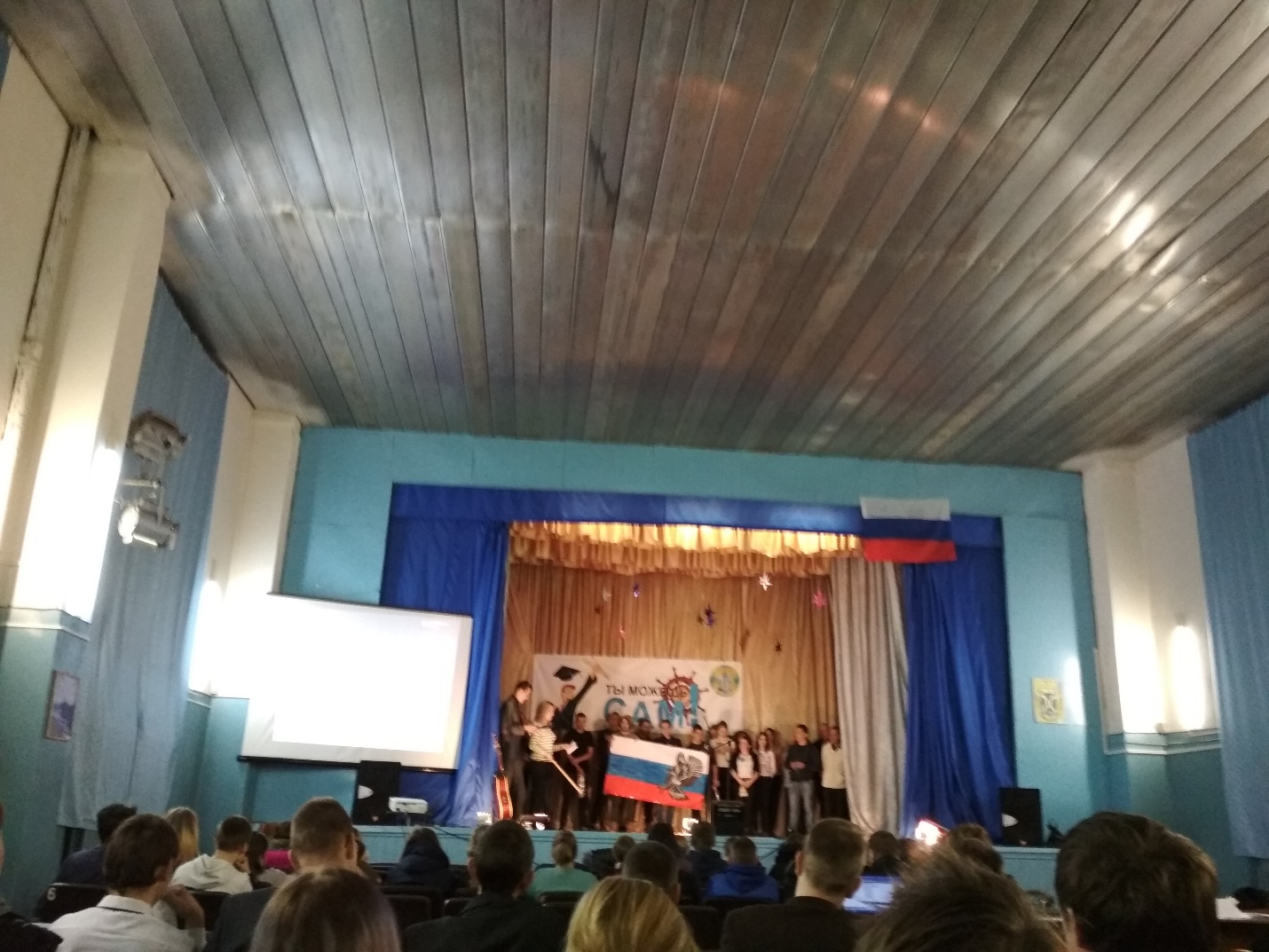 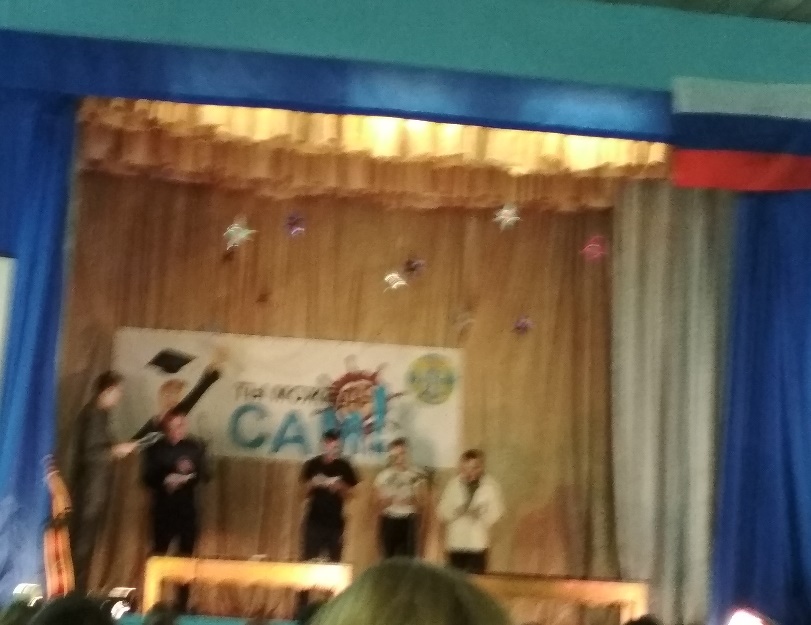 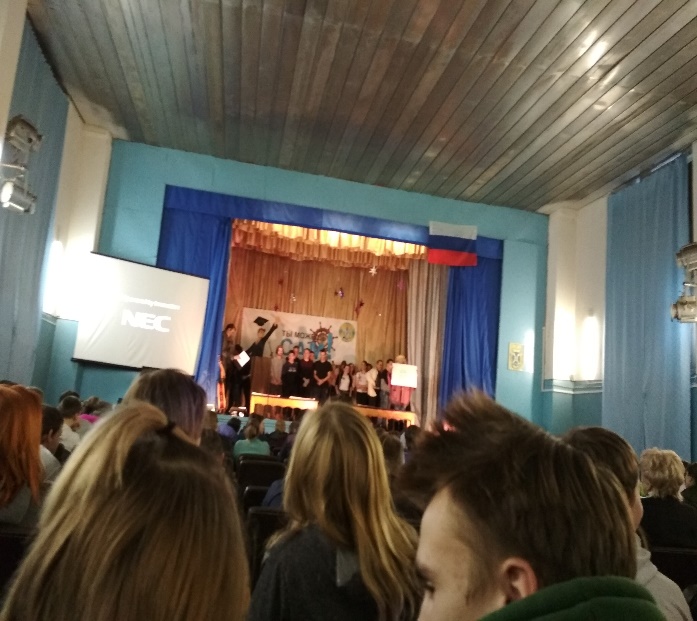 